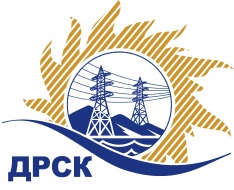 Акционерное Общество«Дальневосточная распределительная сетевая  компания»ПРОТОКОЛ ПЕРЕТОРЖКИСПОСОБ И ПРЕДМЕТ ЗАКУПКИ: открытый электронный запрос предложений № 594128 на право заключения Договора на выполнение работ «Капитальный ремонт ВЛ 110 кВ Старт - НПЗ - Т (С-97/102-98) с отпайками на ПС КСК (С-97/102), ПС Байкальская (С-97/98), ВЛ 35 кВ Приусадебная-Тейсин (Т-191)» для нужд филиала АО «ДРСК» «Хабаровские электрические сети» (закупка 776 раздела 1.1. ГКПЗ 2016 г.).Плановая стоимость: 2 984 450,0 руб. без учета НДС; 3 521 651,0 руб. с учетом НДСПРИСУТСТВОВАЛИ: постоянно действующая Закупочная комиссия 2-го уровня Информация о результатах вскрытия конвертов:В адрес Организатора закупки заявок на участие в  процедуре переторжки не поступило.Вскрытие конвертов было осуществлено в электронном сейфе Организатора закупки на Торговой площадке Системы www.b2b-energo.ru. автоматически.Дата и время начала процедуры вскрытия конвертов с предложениями на участие в закупке: 15:00 часов благовещенского времени 24.02.2016 г Место проведения процедуры вскрытия конвертов с предложениями на участие в закупке: Торговая площадка Системы www.b2b-energo.ru.Ответственный секретарь Закупочной комиссии 2 уровня  		                                                                 М.Г.ЕлисееваЧувашова О.В.(416-2) 397-242№ 247/УР-Пг. Благовещенск24 февраля 2016 г.№п/пНаименование Участника закупки и его адресОбщая цена заявки до переторжки, руб. без НДСОбщая цена заявки после переторжки, руб. без НДСООО "ВЫСОТНИК" (Россия 680000 г. Хабаровск, ул. Кирова, дом 4)Предложение: подано 29.12.2015 в 06:42
Цена: 2 983 346,00 руб. (НДС не облагается)Заявка не поступила2.ООО "Брат" (682738, Россия, Хабаровский край, Солнечный р-н, с. Тавлинка, пер. Веселый, д. 3)Предложение, подано 14.01.2016 в 17:09
Цена: 2 984 450,00 руб. (НДС не облагается)Заявка не поступила